Биология.Задание составить конспект Тема: Гомеостаз, механизмы его регуляции.Организм как открытая саморегулирующаяся система.Живой организм – открытая система, имеющая связь с окружающей средой посредством нервной, пищеварительной, дыхательной, выделительной систем и др.В процессе обмена веществ с пищей, водой, при газообмене в организм поступают разнообразные химические соединения, которые в организме подвергаются изменениям, входят в структуру организма, но не остаются постоянно. Усвоенные вещества распадаются, выделяют энергию, продукты распада удаляются во внешнюю среду. Разрушенная молекула заменяется новой и т.д.Организм – открытая, динамичная система. В условиях непрерывно меняющейся среды организм поддерживает устойчивое состояние в течение определенного времени.Понятие о гомеостазе. Общие закономерности гомеостаза живых систем.Гомеостаз – свойство живого организма сохранять относительное динамическое постоянство внутренней среды. Гомеостаз выражается в относительном постоянстве химического состава, осмотического давления, устойчивости основных физиологических функций. Гомеостаз специфичен и обусловлен генотипом.Сохранение целостности индивидуальных свойств организма один из наиболее общих биологических законов. Этот закон обеспечивается в вертикальном ряду поколений механизмами воспроизведения, а на протяжении жизни индивидуума – механизмами гомеостаза.Явление гомеостаза представляет собой эволюционно выработанное, наследственно-закрепленное адаптационное свойство организма к обычным условиям окружающей среды. Однако эти условия могут кратковременно или длительно выходить за пределы нормы. В таких случаях явления адаптации характеризуются не только восстановлением обычных свойств внутренней среды, но и кратковременными изменениями функции (например, учащение ритма сердечной деятельности и увеличение частоты дыхательных движений при усиленной мышечной работе). Реакции гомеостаза могут быть направлены на:поддержание известных уровней стационарного состояния;устранение или ограничение действия вредностных факторов;выработку или сохранение оптимальных форм взаимодействия организма и среды в изменившихся условиях его существования. Все эти процессы и определяют адаптацию.Поэтому понятие гомеостаза означает не только известное постоянство различных физиологических констант организма, но и включает процессы адаптации и координации физиологических процессов, обеспечивающих единство организма не только в норме, но и при изменяющихся условиях его существования.Основные компоненты гомеостаза были определены К. Бернаром, и их можно разделить на три группы:А. Вещества, обеспечивающие клеточные потребности:Вещества, необходимые для образования энергии, для роста и восстановления – глюкоза, белки, жиры.Вода.NaCl, Ca и другие неорганические вещества.Кислород.Внутренняя секреция.Б. Окружающие факторы, влияющие на клеточную активность:Осмотическое давление.Температура.Концентрация водородных ионов (рН).В. Механизмы, обеспечивающие структурное и функциональное единство:Наследственность.Регенерация.Иммунобиологическая реактивность.Принцип биологического регулирования обеспечивает внутреннее состояние организма (его содержание), а также взаимосвязь этапов онтогенеза и филогенеза. Этот принцип оказался широко распространненым. При его изучении возникла кибернетика – наука о целенаправленном и оптимальном управлении сложными процессами в живой природе, в человеческом обществе, промышленности (Берг И.А., 1962).Живой организм представляет сложную управляемую систему, где происходит взаимодействие многих переменных внешней и внутренней среды. Общим для всех систем является наличие входных переменных, которые в зависимости от свойств и законов поведения системы преобразуются в выходные переменные (Рис. 10).Рис. 10 — Общая схема гомеостаза живых систем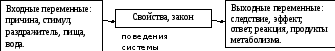 Выходные переменные зависят от входных и законов поведения системы.Влияние выходного сигнала на управляющую часть системы называется обратной связью, которая имеет большое значение в саморегуляции (гомеостатической реакции). Различают отрицательную и положительную обратную связь.Отрицательная обратная связь уменьшает влияние входного сигнала на величину выходного по принципу: «чем больше (на выходе), тем меньше (на входе)». Она способствует восстановлению гомеостаза системы.При положительной обратной связи величина входного сигнала увеличивается по принципу: «чем больше (на выходе), тем больше (на входе)». Она усиливает возникшее отклонение от исходного состояния, что приводит к нарушению гомеостаза.Однако все виды саморегуляции действуют по одному принципу: самоотклонение от исходного состояния, что служит стимулом для включения механизмов коррекции. Так, в норме рН крови составляет 7,32 – 7,45. Сдвиг рН на 0,1 приводит к нарушению сердечной деятельности. Этот принцип был описан Анохиным П.К. в 1935 году и назван принципом обратной связи, который служит для осуществления приспособительных реакций.Общий принцип гомеостатической реакции (Анохин: «Теория функциональных систем»):отклонение от исходного уровня → сигнал → включение регуляторных механизмов по принципу обратной связи → коррекция изменения (нормализация).Так, при физической работе концентрация СО2 в крови увеличивается → рН сдвигается в кислую сторону → сигнал поступает в дыхательный центр продолговатого мозга → центробежные нервы проводят импульс к межреберным мышцам и дыхание углубляется → снижение СО2 в крови, рН восстанавливается.Механизмы регуляции гомеостаза на молекулярно-генетическом, клеточном, организменном, популяционно-видовом и биосферном уровнях.Регуляторные гомеостатические механизмы функционируют на генном, клеточном и системном (организменном, популяционно-видовом и биосферном) уровнях.Генные механизмы гомеостаза. Все явления гомеостаза организма генетически детерминированы. Уже на уровне первичных генных продуктов существует прямая связь – «один структурный ген – одна полипептидная цепь». Причем между нуклеотидной последовательностью ДНК и последовательностью аминокислот полипептидной цепи существует коллинеарное соответствие. В наследственной программе индивидуального развития организма предусмотрено формирование видоспецифических характеристик не в постоянных, а в меняющихся условиях среды, в пределах наследственно обусловленной нормы реакции. Двуспиральность ДНК имеет существенное значение в процессах ее репликации и репарации. И то и другое имеет непосредственное отношение к обеспечению стабильности функционирования генетического материала.С генетической точки зрения можно различать элементарные и системные проявления гомеостаза. Примерами элементарных проявлений гомеостаза могут служить: генный контроль тринадцати факторов свертывания крови, генный контроль гистосовместимости тканей и органов, позволяющий осуществить трансплантацию.Пересаженный участок называется трансплантатом. Организм, у которого берут ткань для пересадки, является донором, а которому пересаживают – реципиентом. Успех трансплантации зависит от иммунологических реакций организма. Различают аутотрансплантацию, сингенную трансплантацию, аллотрасплантацию и ксенотрансплантацию.Аутотрансплантация – пересадка тканей у одного и того же организма. При этом белки (антигены) трансплантата не отличаются от белков реципиента. Иммунологическая реакция не возникает.Сингенная трансплантация проводится у однояйцовых близнецов, имеющих одинаковый генотип.Аллотрансплантация – пересадка тканей от одной особи к другой, относящихся к одному виду. Донор и реципиент отличаются по антигенам, поэтому у высших животных наблюдается длительное приживление тканей и органов.Ксенотрансплантация – донор и реципиент относятся к разным видам организмов. Этот вид трансплантации удается у некоторых беспозвоночных, но у высших животных такие трансплантанты не приживаются.При трансплантации большое значение имеет явление иммунологической толерантности (тканевой совместимости). Подавление иммунитета в случае пересадки тканей (иммунодепрессия) достигается: подавлением активности иммунной системы, облучением, введением антилимфотической сыворотки, гормонов коры надпочечников, химических препаратов – антидепрессантов (имуран). Основная задача подавить не просто иммунитет, а трансплантационный иммунитет.Трансплантационный иммунитет определяется генетической конституцией донора и реципиента. Гены, ответственные за синтез антигенов, вызывающих реакцию на пересаженную ткань, называются генами тканевой несовместимости.У человека главной генетической системой гистосовместимости является система HLA (Human Leukocyte Antigen). Антигены достаточно полно представлены на поверхности лейкоцитов и определяются с помощью антисывороток. План строения системы у человека и животных одинаков. Принята единая терминология для описания генетических локусов и аллелей системы HLA. Антигены обозначаются: HLA-A1; HLA-A2 и т.д. Новые антигены, окончательно не идентифицированные обозначают – W (Work). Антигены системы HLA делят на 2 группы: SD и LD (Рис. 11).Антигены группы SD определяются серологическими методами и детерминируются генами 3-х сублокусов системы HLA: HLA-A; HLA-B; HLA-C.Рис. 11 — HLA главная генетическая система гистосовместимости человека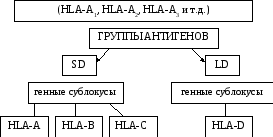 LD – антигены контролируются сублокусом HLA-D шестой хромосомы, и определяются методом смешанных культур лейкоцитов.Каждый из генов, контролирующих HLA – антигены человека, имеет большое число аллелей. Так сублокус HLA-A – контролирует 19 антигенов; HLA-B – 20; HLA-C – 5 «рабочих» антигенов; HLA-D – 6. Таким образом, у человека уже обнаружено около 50 антигенов.Антигенный полиморфизм системы HLA является результатом происхождения одних от других и тесной генетической связи между ними. Идентичность донора и реципиента по антигенам системы HLA необходима при трансплантации. Пересадка почки, идентичной по 4 антигенам системы, обеспечивает приживаемость на 70%; по 3 – 60%; по 2 – 45%; по 1 – 25%.Имеются специальные центры, ведущие подбор донора и реципиента при трансплантации, например в Голландии – «Евротрансплантат». Типирование по антигенам системы HLA проводится и в Республике Беларусь.Клеточные механизмы гомеостаза направлены на восстановление клеток тканей, органов в случае нарушения их целостности. Совокупность процессов, направленных на восстановление разрушаемых биологических структур называется регенерацией. Такой процесс характерен для всех уровней: обновление белков, составных частей органелл клетки, целых органелл и самих клеток. Восстановление функций органов после травмы или разрыва нерва, заживление ран имеет значение для медицины с точки зрения овладения этими процессами.Ткани, по их регенерационной способности, делят на 3 группы:Ткани и органы, для которых характерны клеточная регенерация (кости, рыхлая соединительная ткань, кроветворная система, эндотелий, мезотелий, слизистые оболочки кишечного тракта, дыхательных путей и мочеполовой системы.Ткани и органы, для которых характерна клеточная и внутриклеточная регенерация (печень, почки, легкие, гладкие и скелетные мышцы, вегетативная нервная система, эндокринная, поджелудочная железа).Ткани, для которых характерна преимущественно внутриклеточная регенерация (миокард) или исключительно внутриклеточная регенерация (клетки ганглиев центральной нервной системы). Она охватывает процессы восстановления макромолекул и клеточных органелл путем сборки элементарных структур или путем их деления (митохондрии).В процессе эволюции сформировалось 2 типа регенерации физиологическая и репаративная.Физиологическая регенерация – это естественный процесс восстановления элементов организма в течении жизни. Например, восстановление эритроцитов и лейкоцитов, смена эпителия кожи, волос, замена молочных зубов на постоянные. На эти процессы влияют внешние и внутренние факторы.Репаративная регенерация – это восстановление органов и тканей, утраченных при повреждении или ранении. Процесс происходит после механических травм, ожогов, химических или лучевых поражений, а также в результате болезней и хирургических операций.Репаративная регенерация подразделяется на типичную (гомоморфоз) и атипичную (гетероморфоз). В первом случае регенерирует орган, который был удален или разрушен, во втором – на месте удаленного органа развивается другой.Атипичная регенерация чаще встречается у беспозвоночных.Регенерацию стимулируют гормоны гипофиза и щитовидной железы. Различают несколько способов регенерации:Эпиморфоз или полная регенерация – восстановление раневой поверхности, достраивание части до целого (например, отрастание хвоста у ящерицы, конечности у тритона).Морфоллаксис – перестройка оставшейся части органа до целого, только меньших размеров. Для этого способа характерна перестройка нового из остатков старого (например, восстановление конечности у таракана).Эндоморфоз – восстановление за счет внутриклеточной перестройки ткани и органа. Благодаря увеличению числа клеток и их размеров масса органа приближается к исходному.У позвоночных репаративная регенерация осуществляется в следующей форме:Полная регенерация – восстановление исходной ткани после ее повреждения.Регенерационная гипертрофия, характерная для внутренних органов. При этом раневая поверхность заживает рубцом, удаленный участок не отрастает и форма органа не восстанавливается. Масса оставшейся части органа увеличивается за счет увеличения числа клеток и их размеров и приближается до исходной величины. Так у млекопитающих регенерирует печень, легкие, почки, надпочечники, поджелудочная, слюнные, щитовидная железа.Внутриклеточная компенсаторная гиперплазия ультраструктур клетки. При этом на месте повреждения образуется рубец, а восстановление исходной массы происходит за счет увеличения объема клеток, а не их числа на основе разрастания (гиперплазии) внутриклеточных структур (нервная ткань).Системные механизмы обеспечиваются взаимодействием регуляторных систем: нервной, эндокринной и иммунной.Нервная регуляция осуществляется и координируется центральной нервной системой. Нервные импульсы, поступая в клетки и ткани, вызывают не только возбуждение, но и регулируют химические процессы, обмен биологически активных веществ. В настоящее время известно более 50 нейрогормонов. Так, в гипоталамусе вырабатывается вазопрессин, окситоцин, либерины и статины, регулирующие функцию гипофиза. Примерами системных проявлений гомеостаза являются сохранение постоянства температуры, артериального давления.С позиций гомеостаза и адаптации, нервная система является главным организатором всех процессов организма. В основе приспособления, уравновешивания организмов с окружающими условиями, по Н.П. Павлову, лежат рефлекторные процессы. Между разными уровнями гомеостатического регулирования существует частная иерархическая соподчиненность в системе регуляции внутренних процессов организма (Рис. 12).Рис. 12. — Иерархическая соподчиненность в системе регуляции внутренних процессов организма.Самый первичный уровень составляют гомеостатические системы клеточного и тканевого уровня. Над ними представлены периферические нервные регуляторные процессы типа местных рефлексов. Далее в этой иерархии располагаются системы саморегуляции определенных физиологических функций с разнообразными каналами "обратной связи". Вершину этой пирамиды занимает кора больших полушарий и головной мозг.В сложном многоклеточном организме как прямые, так и обратные связи осуществляются не только нервными, но и гормональными (эндокринными) механизмами. Каждая из желез, входящая в эндокринную систему, оказывает влияние на прочие органы этой системы и, в свою очередь, испытывает влияние со стороны последних.Эндокринные механизмы гомеостаза по Б.М. Завадскому, это – механизм плюс-минус взаимодействия, т.е. уравновешивание функциональной активности железы с концентрацией гормона. При высокой концентрации гормона (выше нормы) деятельность железы ослабляется и наоборот. Такое влияние осуществляется путем действия гормона на продуцирующую его железу. У ряда желез регуляция устанавливается через гипоталамус и переднюю долю гипофиза, особенно при стресс-реакции.Эндокринные железы можно разделить на две группы по отношению их к передней доле гипофиза. Последняя считается центральной, а прочие эндокринные железы – периферическими. Это разделение основано на том, что передняя доля гипофиза продуцирует так называемые тропные гормоны, которые активируют некоторые периферические эндокринные железы. В свою очередь, гормоны периферических эндокринных желез действуют на переднюю долю гипофиза, угнетая секрецию тропных гормонов.Реакции, обеспечивающие гомеостаз, не могут ограничиваться какой-либо одной эндокринной железой, а захватывает в той или иной степени все железы. Возникающая реакция приобретает цепное течение и распространяется на другие эффекторы. Физиологическое значение гормонов заключается в регуляции других функций организма, а потому цепной характер должен быть выражен максимально.Постоянные нарушения среды организма способствуют сохранению его гомеостаза в течение длительной жизни. Если создать такие условия жизни, при которых ничто не вызывает существенных сдвигов внутренней среды, то организм окажется полностью безоружен при встрече с окружающей средой и вскоре погибает.Объединение в гипоталамусе нервных и эндокринных механизмов регуляции позволяет осуществлять сложные гомеостатические реакции, связанные с регуляцией висцеральной функции организма. Нервная и эндокринная системы являются объединяющим механизмом гомеостаза.Примером общей ответной реакции нервных и гуморальных механизмов является состояние стресса, которое развивается при неблагоприятных жизненных условиях и возникает угроза нарушения гомеостаза. При стрессе наблюдается изменение состояния большинства систем: мышечной, дыхательной, сердечно-сосудистой, пищеварительной, органов чувств, кровяного давления, состава крови. Все эти изменения являются проявлением отдельных гомеостатических реакций, направленных на повышение сопротивляемости организма к неблагоприятным факторам. Быстрая мобилизация сил организма выступает как защитная реакция на состояние стресса.При "соматическом стрессе" решается задача повышения общей сопротивляемости организма по схеме, приведенной на рисунке 13.Рис. 13 — Схема повышения общей сопротивляемости организма при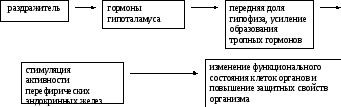 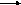 кора полушарий и отделы головного мозга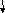 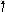 саморегуляция по принципу обратной связипериферические нервно-регуляторные процессы, местные рефлексыКлеточный и тканевой уровени гомеостаза